EducationOklahoma State University- Master in Sociology    CurrentUniversity of Cape Coast- Ghana Bachelor’s degree in Sociology     2016-2020ExperienceGraduate Teaching AssociatePresent Department of Sociology, Oklahoma State University Juvenile Delinquency (SOC3523)  GHANA REVENUE AUTHORITY - CURRENTAuditingInspected financial statements to catch errors, misstatements and fraud.Ensured that financial reports and records presented are accurate and reliableCollated financial statements, tax returns, invoices and account balances.               Client Service OfficerRegistered Taxpayers, documented enquiries and complaints made by taxpayers and taxpayer education.Team leader for Field InspectionsWorked with a team of 3 personnel in identifying non-filers and late-fillers as well as non-remitters and late remitters.Referred cases to enforcement section for appropriate action.Compilation and Management of Field Report.Writing reports on the outcomes of the field inspections and giving apt recommendations.Liaised with managerial staff and devised a more efficient way of filling folders and reports.ST PATRICK HOSPITAL Claims OfficerAnalyze and ascertain the validity of prepared claim sheets.Computerized and batched claim sheets on monthly basis. Processed rejections by correcting and resubmitting claims.Worked with assigned Physicians in ensuring that the correct diagnosis and procedures were been followed in filling the claim forms.  WORLD FOUNDERS GHANA     Research AssistantAcquired relevant data on project assigned to me.Prepared reports and had presentations.Performed routine pertinent duties as instructed by my supervisor.  IT’S WELL CONSULT     Client ExecutiveWorked with a team of 15 to oversee the organization and supervision of students in attending a seminar on the need to patronize Career Training Conferences.  Registered students for Career Training Conferences and Report writing.Created a positive on boarding experience for the clients (students) through regular interactions with them.RELEVANT SKILLS	CommunicationPresented project works both individually and as part of a team during several group assignments as well as during my project work in level 400. These involved preparing PowerPoint slides, delivering a presentation to a varied audience and producing a written report.Presented a project (MEDALS Team) at the Osei-Kusi Foundation’s National Youth Volunteerism Award Seminar. TeamworkWorked with a team of three students to compete in the National Youth Volunteerism Award Scheme.Worked with a team of 4 students in opening an online advertising business. Also spearheaded the team several times as we embarked on sponsorship drives.ITProficient in Microsoft Suite (Word, Excel and PowerPoint)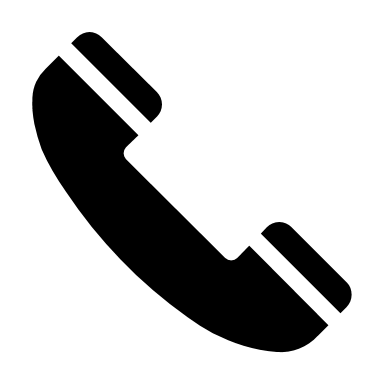 (405) 334-7337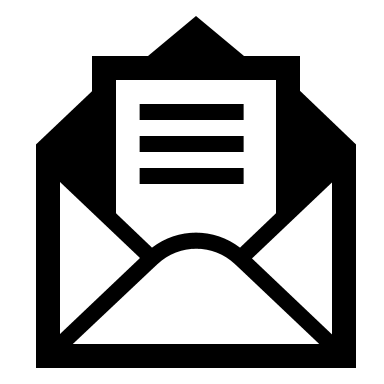 tabitha.addom@okstate.edu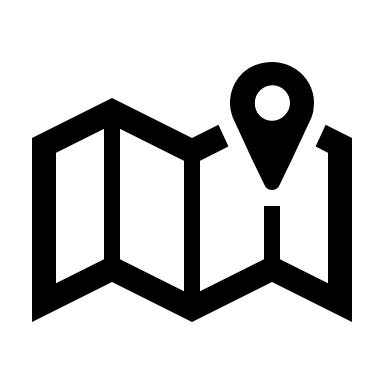 Oklahoma State University, Department of Sociology 409 Social Sciences and Humanities building Stillwater, OK 74078-4062 